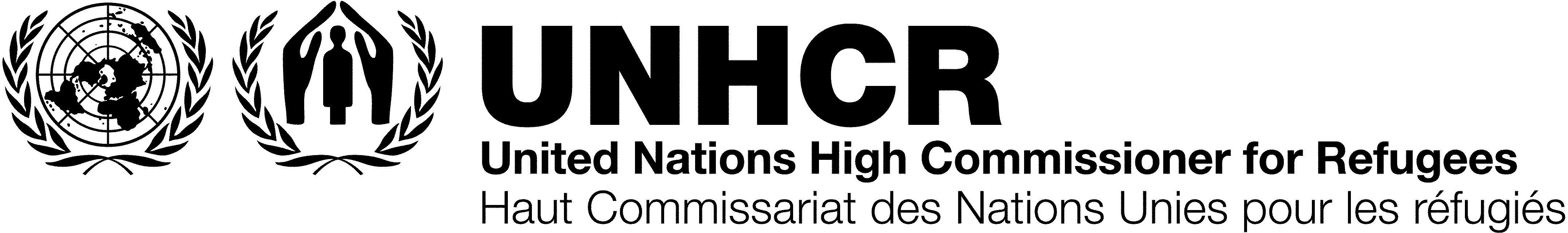 Annex A-BID DATA FORM RFP REF: PAKIS/RFP/23/051Suppliers are required to provide the below requested Information as part of which will be used by UNHCR in its preliminary and technical evaluation process.Company Name:  	Authorized Person & Title:  	Signature & stamp:		 	_ Date:	 			Page 1 of 1S/N.Administrative requirements (Note: Bidders must accept all the preliminary evaluation requirement to be consideration for Technical Evaluation)Yes, we will comply (State, as required)No, we cannot comply (stateas required)1.Company / Business Registration: Is the Bidder registered with Government Authorities (NTN & STRN, Form H, and/or Incorporation Certificate)? Has the Bidder provided copies of company registration documents, along with a brief company profile? (Preliminary Evaluation requirement)2.Registration with Pakistan Engineering Council (PEC): Is the contractor registered with PEC in category C-4 or above?  Bidder to provide copy of valid certificate in category C-4 or above (Preliminary Evaluation requirement)3.Payment Term: Bidders must accept UNHCR payment terms i.e., 30 days netafter invoice is verified by UNHCR. No advance payment (Preliminary Evaluation requirement)4.Bid Validity: Bidders must accept to have their prices valid throughout the duration of the project implementation until final completion of works against issuance of a certificate of works completion. (Preliminary Evaluation requirement)5.Acceptance of Supplier’s Code of Conduct – signed copy provided by bidder (Preliminary Evaluation requirement)6.Acceptance of UNHCR’s General Conditions for Works  – signed copy provided by bidder (Preliminary Evaluation requirement)8.Experience and Reference Letters: Provide three (3) contracts / work order of similar works in the past years. Please refer to the section # 2.4.1 of the RFP document for details (Technical Criteria requirement)9.Financial Capacity: Provision of audited financial reports or bank statements for the past 3 years showing a minimum annual turnover of 200 - 300 million PKR in each year. (Technical Criteria requirement)10.Technical Staffing Details: Please refer to the section 2.4.1 and provide the proposed staffing details. (Technical Criteria requirement)11.Vendor Registration Form (For only new vendors to UNHCR) Annex E. New vendors to UNHCR must fill the vendor registration form and provide UNHCR with the Information required therein along with bank statement.